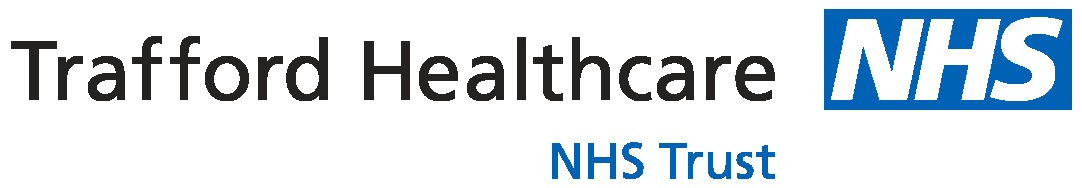 Our Future:Criteria for evaluating bids to acquire usIntroductionOur top priority in selecting a partner will be the maintenance of appropriate and high-quality local health services for people in Trafford.  It is important we get this decision right and we are involving our patients, Trafford residents , GPs, the local council, our staff and others in the process through four groups set up to represent their views.The criteria we will use to evaluate bids from foundation trusts who want to acquire us have been developed in partnership with these groups, so that we have taken the views of patients, the public, GPs, our staff and so on into account. The criteria are split into two sections: Test One and Test Two.Test One criteriaThe criteria in Test One represent the key outcomes sought from a bidder by Trafford Healthcare NHS Trust and its stakeholders.  Test One criteria are as follows:Provision of appropriate services, ensuring access to local services for all residents of the Trafford borough Bidders must be able to identify the services they will provide and demonstrate a proposed distribution of services that provides good and equal access for all residents of the Trafford borough, with an emphasis on providing ‘first point of contact’ care on a local basis.Provision of safe and high-quality clinical servicesBidders must be able to demonstrate a track record of provision of high-quality, safe services and robust governance and assurance controls around quality of care and outcomes.  Bidders must be able to describe how these would be applied in Trafford.Commitment to the development and delivery of integrated care and commissioning intentionsBidders must be able to demonstrate an understanding of, and commitment to, integrated care and Trafford’s commissioning intentions and be able to describe how they will continue their development and delivery within the proposed five-year resource envelope.Partner, stakeholder and patient engagementBidders must be able to demonstrate a track record of successful engagement with partners, stakeholder and patients and be able to describe how they will manage engagement within Trafford.Innovation, improvement and transformationBidders must be able to demonstrate a track record of delivering innovation, service transformation and improvements across their own services and their ability to apply these successful strategies to Trafford Healthcare services in due course.Test Two criteriaThe criteria in Test Two are the technical supporting actions which we believe are required to enable a transaction to be successfully completed.The criteria in Test Two are as follows:FinancialWorkforceEstatesLegalTransition and IntegrationAssessment of Test Two criteria will be based on evidence of bidders’ current position and practice relating to these areas and their plans relating to the acquisition.